Коммерческое предложениеГеотекстиль  ТОВ «Мера Груп»Главный офис: ул. Мельницкая, 26/2 оф.102, Одесса, 65031, Украина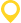  +380 (48) 771 97 57 - тел. / факс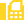 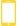 +380 (48) 771 97 55 - отдел продаж+380 (98) 093 93 82- отдел продаж mera.od.ua@mail.ru"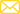 Геотекстиль – это полотно высокой прочности, для производства которого 
используются синтетические полимерные волокна.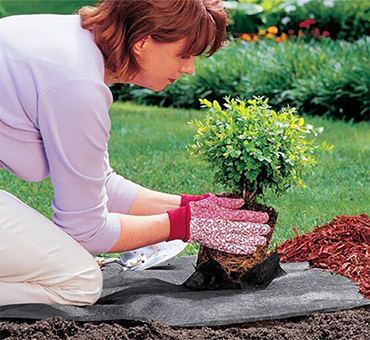 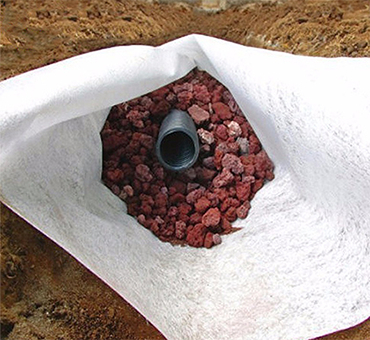 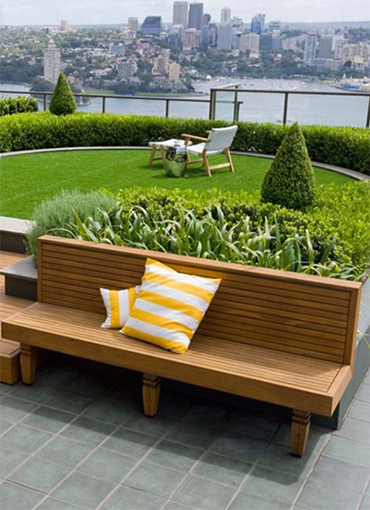 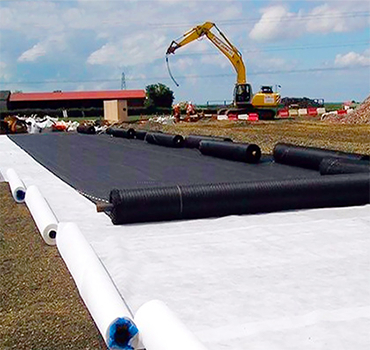 САД И ОГОРОДКак правило, для дома выбирают геотекстиль 
невысокой плотности - от 100 до 200 грамм / м2. 

Его используют: 
- при устройстве газона (защите от проростания корней и сорников); 
- при посадке живых кустов, для разделения грунта и дренажа; 
- также применяют для укутывания кустов и корьней деревьев от промерзания в холодную погоду (зимой), в таких случаях подойдёт иглопробивной геотекстиль из-за его удобства в использовании.ЗаказатьНАШИ ПРЕИМУЩЕСТВА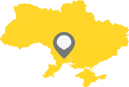 Производство- 
Украина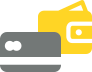 Оплата за наличный
и безналичный
расчёт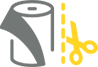 Наличие на складе
и возможность купить
от 1 м2Геотекстиль 200 , производитель «Геотел» стоимость  25о м кв     -  20,60 грн                        5150 грнбесплатная доставка